
АДМИНИСТРАЦИЯ ЛЕНИНГРАДСКОГО СЕЛЬСКОГО ПОСЕЛЕНИЯ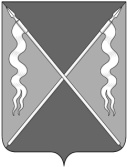 ЛЕНИНГРАДСКОГО РАЙОНАпостановлениеот 21 сентября 2022 года						                        № 308станица ЛенинградскаяО внесении изменений в постановление администрации Ленинградского сельского поселения Ленинградского района от 17 декабря 2021 года № 455 «Об утверждении Положения о размещении нестационарных торговых объектов на территории Ленинградского сельского поселения Ленинградского района»В соответствии с Федеральным законом от 28 декабря 2009 года                 № 381-ФЗ «Об основах государственного регулирования торговой деятельности в Российской Федерации», Законом Краснодарского края             от 31 мая 2005 года № 879-КЗ «О государственной политике Краснодарского края в сфере торговой деятельности», в целях создания условий для обеспечения жителей Ленинградского сельского поселения Ленинградского района услугами, для обеспечения единого порядка размещения нестационарных торговых объектов (оказания услуг) на земельных участках, находящихся в муниципальной собственности, а также земельных участках, государственная собственность на которые не разграничена, расширения реализации продукции местных и краевых сельскохозяйственных товаропроизводителей, стимулирования торговли сельскохозяйственными        и продовольственными товарами путем создания достаточного количества торговых мест, п о с т а н о в л я ю:1. Внести изменения в постановление администрации Ленинградского сельского поселения Ленинградского района от 17 декабря 2021 года № 455  «Об утверждении Положения о размещении нестационарных торговых объектов на территории Ленинградского сельского поселения Ленинградского района», дополнив пункт 3 приложений 8, 9, 10 к Положению о размещении нестационарных торговых объектов на территории Ленинградского сельского поселения Ленинградского района подпунктом 3.4 и изложив в следующей редакции: «3.4. В случае неоднократного поступления в администрацию Ленинградского сельского поселения Ленинградского района информации         о нарушении законодательства в сфере защиты прав потребителей, а также           о нарушении санитарных норм и правил от уполномоченных органов в области обеспечения санитарно – эпидемиологического благополучия населения, Договор подлежит расторжению в одностороннем порядке.».  2. Отделу по организационно-правовой и кадровой политике администрации Ленинградского сельского поселения (Кузнецов С.Б.) обеспечить размещение настоящего постановления на официальном интернет – портале Администрации Ленинградского сельского поселения Ленинградского района (www.adminlenposel.ru).3. Контроль за выполнением настоящего постановления возложить         на начальника отдела землеустройства и имущественных отношений администрации Ленинградского сельского поселения Татаринцеву С.В.          4. Настоящее постановление вступает в силу со дня его официального опубликования.Глава Ленинградского сельского поселенияЛенинградского района                                                            И.С. Скоробогаченко